Circ. n° 81							Busto Arsizio,  2 ottobre 2013WEB                									Ai   Sigg.   Docenti                                                                                                        Ai Sigg. Studenti                                                                                                                     Castelli Rebecca Fifame                                                                                                            Bertzokas StergiosOggetto: inizio corso italiano L2Si comunica che giorno  4 Ottobre inizieranno i corsi di italiano L2. Le lezioni si terranno presso l’IPC “Verri”, dalle ore 14:30 alle ore 16:30, nell'aula 0.6 della sede di Via Torino. Il calendario dettagliato degli incontri sarà dato durante la prima lezione.Resto a disposizione per qualsiasi chiarimento.La referente del progetto Xenia del LiceoProf. Rosa Maria Repaci 		                                                                                                                Il Dirigente Scolastico                                                                                                             Prof.ssa Cristina BoracchiIl sottoscritto………………………………………… genitore dell’alunno……………………….…………………………………… intende/ non intende far partecipare  il/la figlio/a al corso  di lingua italiana/L2.Data…………………………………..                                            Firma………………………….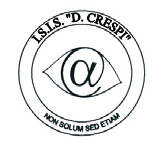 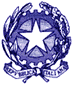 ISTITUTO DI ISTRUZIONE SECONDARIA  “DANIELE CRESPI” Liceo Internazionale Classico e  Linguistico VAPC02701R Liceo delle Scienze Umane VAPM027011Via G. Carducci 4 – 21052 BUSTO ARSIZIO (VA) www.liceocrespi.it-Tel. 0331 633256 - Fax 0331 674770 - E-mail: lccrespi@tin.itC.F. 81009350125 – Cod.Min. VAIS02700D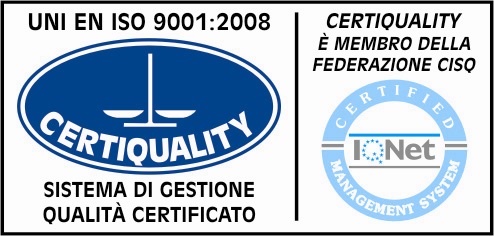 CertINT® 2012